        Vào lúc 16h00’ ngày 07/05/2020, sau 02 ngày làm việc, Hội đồng Nghiệm thu Nhà nước đã kết luận đồng ý nghiệm thu cho phép Tập đoàn Điện lực Việt Nam đưa nhà máy Nhiệt điện Duyên Hải 3 Mở rộng vào vận hành thương mại.        Đoàn Hội đồng Nghiệm thu Nhà nước do Thứ trưởng Bộ Xây Dựng Lê Quang Hùng làm Trưởng đoàn. Cùng làm việc với Đoàn có Ông Nguyễn Trung Hoàng – Phó Chủ tịch UBND tỉnh Trà Vinh, Ông Nguyễn Tài Anh – Phó Tổng Giám đốc EVN, đại diện lãnh đạo các Ban của EVN, về phía Tổng công ty Phát điện 1 có sự tham gia của Ông Nguyễn Hữu Thịnh – Tổng Giám đốc, đại diện các Ban thuộc Tổng công ty; Ban QLDA Nhiệt điện 3, Công ty nhiệt điện Duyên Hải, Công ty Cổ phần Tư vấn Xây dựng Điện 2, Tổng thầu SUMITOMO.        Đoàn đã kiểm tra thực tế tại công trường, kiểm tra nhà điều khiển trung tâm, kiểm tra công tác vận hành của tổ máy Nhà máy Nhiệt điện Duyên Hải 3 Mở rộng và kiểm tra hồ sơ quản lý chất lượng của Dự án Nhà máy Nhiệt điện Duyên Hải 3 Mở rộng. Thứ trưởng Lê Quang Hùng đánh giá cao sự nỗ lực của các bên cũng như công tác quản lý chất lượng của công trình. Nhà máy Nhiệt điện Duyên Hải 3 Mở rộng đã vận hành ổn định trong suốt quá trình chạy thử nghiệm, chất lượng thi công và chất lượng công tác lắp đặt của nhà thầu được đánh giá là đạt yêu cầu so với thiết kế và hợp đồng EPC.        Dự án nhà máy Nhiệt điện Duyên Hải 3 Mở rộng là một trong những dự án trọng điểm do Tổng công ty Phát điện 1, đại diện là Ban Quản lý dự án Nhiệt điện 3 làm tư vấn quản lý dự án. Việc sớm đưa NMNĐ Duyên Hải 3 Mở rộng đi vào hoạt động có ý nghĩa đặc biệt quan trọng đảm bảo điện cho sự phát triển kinh tế xã hội của miền Nam nói riêng, góp phần cung cấp điện ổn định để phát triển kinh tế đất nước, phục vụ đời sống sinh hoạt của nhân dân cả nước nói chung.Thông tin thêm:Nhà máy nhiệt điện Duyên Hải 3 mở rộng là nhà máy nhiệt điện đốt than, công suất 1 tổ máy 688MW, sử dụng công nghệ lò hơi trực lưu, đốt than và áp suất hơi siêu tới hạn.Tổng mức đầu tư trên 22.774 tỉ đồng.Dự án khởi công ngày 13/12/2014, bắt đầu vận hành tin cậy từ ngày 13/3/2020 và hoàn thành vận hành tin cậy ngày 12/4/2020.Dự kiến, dự án NMNĐ Duyên Hải 3 Mở rộng sẽ hoàn thành cấp PAC và bàn giao cho Công ty Nhiệt điện Duyên Hải vận hành thương mại trong tháng 5/2020.THÔNG TIN LIÊN HỆ:Văn phòng - Tổng công ty Phát điện 1Điện thoại:  024.66 941.324      Fax: 024.66 941.235Địa chỉ: Tầng 17 - tháp B, tòa nhà EVN, số 11 Cửa Bắc, P. Trúc Bạch, Q. Ba Đình, Hà Nội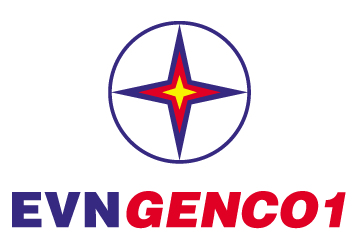 TẬP ĐOÀN ĐIỆN LỰC VIỆT NAMTỔNG CÔNG TY PHÁT ĐIỆN 1THÔNG CÁO BÁO CHÍNHÀ MÁY NHIỆT ĐIỆN DUYÊN HẢI 3 MỞ RỘNG ĐƯỢC HỘI ĐỒNG NGHIỆM THU NHÀ NƯỚC CHO PHÉP VẬN HÀNH THƯƠNG MẠI